L’AMICALE DES RAPHAELOISvous proposeSamedi 20 Février 2016 à 15h Centre CulturelPar 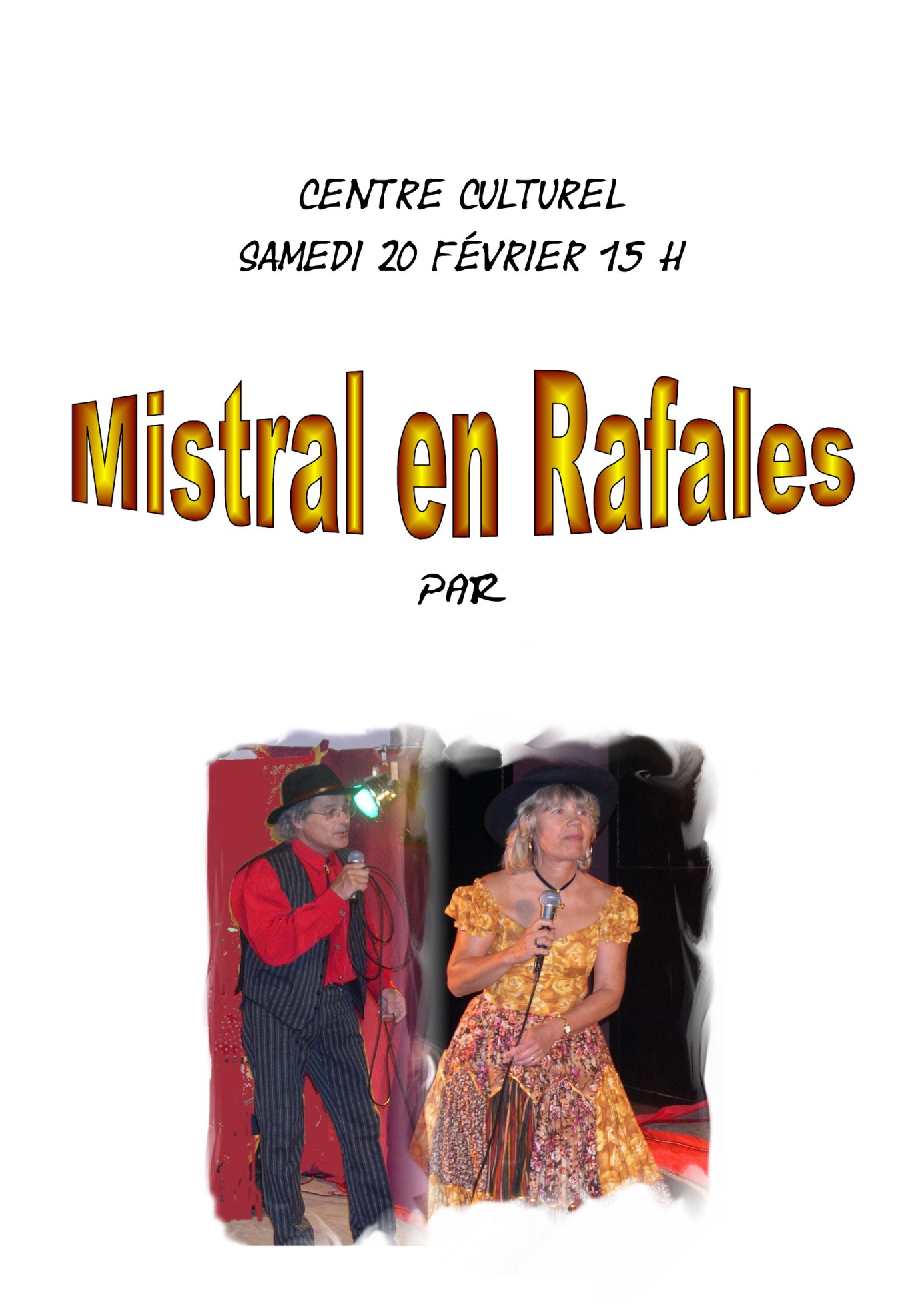 Billetterie au Siège de l’AmicaleLe mardi 16 Février de 10h à 12h et de 17h à 18H30